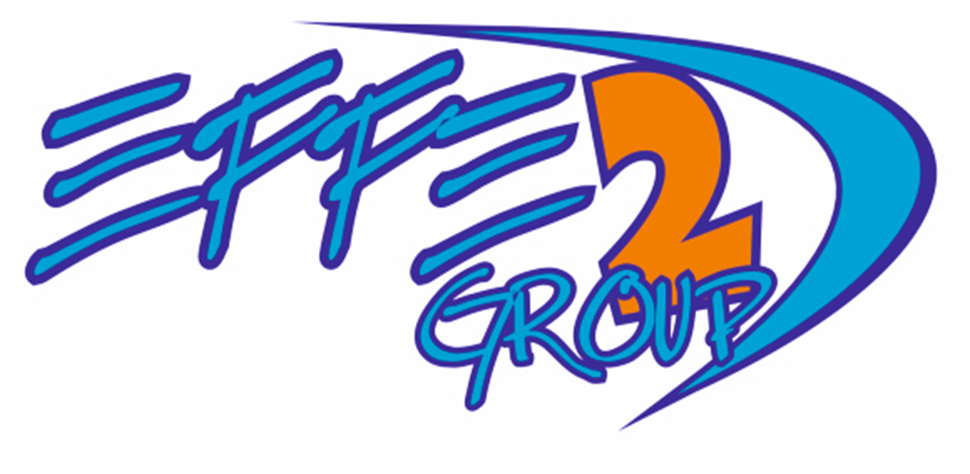 EFFEDUE GROUPSocietà sportiva dilettantistica a responsabilità limitataMODELLO DI ORGANIZZAZIONE,GESTIONE E CONTROLLO(ai sensi del d.lgs. 231/2001)ALLEGATO ACODICE ETICOINDICE1. LA SOCIETÀ SPORTIVA DILETTANTISTICA E LA SUA MISSIONLa EFFEDUE GROUP è una Società Sportiva Dilettantistica nata con atto costitutivo datato 28 dicembre 2020.La Società Sportiva Dilettantistica ha Sede legale in Roma (RM) alla Via Cutilia n. 15 ed è una società a responsabilità limitata.L’attività della Società ha per oggetto l’organizzazione, la promozione, lo sviluppo e la gestione di attività sportive dilettantistiche in tutte le discipline riconosciute dagli organismi sportivi nazionali ed internazionali, quali il nuoto e le altre discipline acquatiche, il tennis, la ginnastica, il calcio o calcetto, la pallavolo, la pallacanestro, l’atletica, le arti marziali, la pesistica e la cultura fisica, il canottaggio, la scherma, le attività subacquee, la danza; la promozione e l’organizzazione di gare, tornei ed ogni altra attività legata ai suddetti sport per puro spirito formativo, ricreativo ed amatoriale; la formazione, la preparazione e la gestione di squadre dilettantistiche ed amatoriali per lo svolgimento e la diffusione delle suddette discipline sportive; la gestione di impianti sportivi e di fisioterapia e di strutture di rilevante interesse collettivo e sociale date in concessione da Enti pubblici e/o privati; l’organizzazione di attività didattica per l’avvio, l’aggiornamento e il perfezionamento delle attività fisiche correlate alle suddette attività sportive. Il tutto con le finalità e con l’osservanza delle norme e delle direttive del Coni e delle Federazioni e degli Enti di promozione nazionali riconosciuti.In considerazione dell’attività svolta EFFEDUE GROUP è consapevole lo sport riveste una fondamentale funzione educativa e sociale, ed è veicolo attraverso il quale è possibile apprendere i valori reali che rendono il confrontarsi secondo le regole della propria disciplina, un’attività affascinante e istruttiva allo stesso tempo. Proprio in questo senso è fondamentale difendere e promuovere, tra coloro che organizzano e divulgano la pratica sportiva, l’adesione a quei valori etici che ne costituiscono la forza ed il senso profondo. Oggi più che mai, in una società sempre più frettolosa e superficiale che guarda più all’apparenza e al successo, che non ha i valori fondanti dei rapporti umani, il riferimento all’etica sportiva è un passo necessario e i fondamentali doveri di lealtà, probità, correttezza e diligenza previsti per tutti i protagonisti, direttamente o indirettamente, della vita societaria. L’adozione di un Codice Etico rappresenta per EFFEDUE GROUP un’opzione di civiltà, di cultura democratica, di difesa e valorizzazione che significa concretamente amore per lo sport. Lo sport può essere grande veicolo di diffusione di questi fondamenti.In un mondo in cui la fanno da padrone violenza, aggressività, prevaricazione delle individualità, mancanza di rispetto, ricerca del successo a tutti i costi, c’è sempre più bisogno di valori veri, che lo sport, quello genuino, sa trasmettere e diffondere. L’adozione del presente Codice Etico costituisce espressione della volontà di EFFEDUE GROUP di promuovere uno standard significativo di sportività nello svolgimento delle iniziative motorie e/o ludiche, e di vietare quei comportamenti in contrasto con i valori etici che questo codice intende promuovere e garantire. È per questo che EFFEDUE GROUP si impegna ad adottare tutte le misure necessarie dirette a facilitare la conoscenza e l’applicazione di tutte le norme contenute nel presente Codice Etico, prevedendo inoltre l’ipotesi di penalizzazioni nel caso di mancato rispetto dei contenuti, ma anche di premiare chi sottoscrive il presente documento, oltre chi si renderà degno di nota per gesti che ne richiamano i valori. EFFEDUE GROUP ritiene inoltre che anche le altre parti interessate nella formazione e nella preparazione dell’atleta, ovvero la famiglia, gli allenatori ed i giudici di gara, debbano in qualche modo far parte e sottostare a questo codice. Pertanto EFFEDUE GROUP ha deciso di dotarsi del Codice Etico come guida ed ispirazione di comportamento per tutti coloro che a vario titolo partecipano al progetto sportivo della Società.2. Finalità del Codice Etico La Società Sportiva Dilettantistica EFFEDUE GROUP si ispira ai principi e ai valori riconosciuti dalla Costituzione della Repubblica Italiana, dalla Carta dei diritti fondamentali dell’Unione Europea e dagli altri atti e convenzioni internazionali sui diritti umani, con particolare riferimento a quelli che trovano espressione nelle norme poste a tutela della conoscenza e del suo sviluppo, della ricerca, della formazione e della cultura, dello sport, in quanto fondamenti essenziali della pacifica convivenza fra esseri umani.L’obiettivo fondamentale delle attività sportive complessivamente intese è contribuire al miglioramento delle condizioni di vita dell’intera società: il rispetto delle norme e dei principi etici e deontologici costituisce un presupposto imprescindibile al fine di garantire la qualità della attività sportiva stessa.Il Codice Etico enuncia i valori fondamentali e gli impegni assunti dalla Società Sportiva, volti a promuovere la dimensione etica, sociale e ambientale nelle attività sportive.In considerazione di quanto esposto, EFFEDUE GROUP si impegna a realizzare iniziative volte a promuovere e implementare la conoscenza dei principi espressi nel presente Codice Etico da parte dei destinatari tutti e a fornire tutti gli strumenti più adeguati per favorirne la corretta interpretazione e applicazione.La Società Sportiva si impegna a promuovere lo sviluppo e la crescita degli atleti del proprio personale organizzando corsi di formazione volti a sviluppare consapevolezza, capacità, conoscenze e competenze tese al miglioramento delle prestazioni correlate ad un determinato ruolo sportivo o professionale.La Società Sportiva si impegna a realizzare iniziative volte a promuovere ed implementare la conoscenza del Codice Etico da parte dei destinatari tutti.L’Amministrazione attualmente in carica ha ritenuto di sostanziale importanza ridefinire con maggiore chiarezza i valori e i principi che guidano l’azione della Società Sportiva, all’interno e all’esterno del proprio perimetro, per garantire che tutte le attività sportive siano svolte nell’osservanza delle norme di riferimento, in un quadro di lealtà, onestà, integrità, correttezza e buona fede, nel rispetto dei legittimi interessi di tutti i soggetti con cui EFFEDUE GROUP entra in contatto.Il Codice rappresenta uno strumento di pubblicizzazione e diffusione di principi non derogabili del Modello di Organizzazione, Gestione e Controllo, del quale è parte integrante: le sinergie fra Codice Etico e Modello di Organizzazione, Gestione e Controllo sono sottolineate dall’assegnazione all’Organismo di Vigilanza delle funzioni di Garante del Codice Etico, con il compito di promuoverne e verificarne l’attuazione.La Società Sportiva è impegnata alla massima diffusione dei principi contenuti nel Codice al proprio interno. Il Codice è, inoltre, distribuito in modo capillare, partendo dal vertice amministrativo fino ai neoassunti, ed è illustrato attraverso azioni differenziate che comportano l’utilizzo di strumenti interattivi, oltre a presentazioni dedicate e all’integrazione nei corsi di formazione.Il presente Codice Etico è pubblicato sul sito internet della Società Sportiva.L’osservanza da parte dell’intera Comunità è di importanza fondamentale per l’efficienza, l’affidabilità e la reputazione di EFFEDUE GROUP, quali fattori che costituiscono un patrimonio decisivo per il successo e l’affermazione del buon nome della Società Sportiva medesima, attraverso il perseguimento dei suoi scopi istituzionali.3. I DestinatariI principi etici contenuti nel presente Codice si applicano alla EFFEDUE GROUP alla Comunità sportiva dilettantistica nel suo complesso. Tali principi costituiscono le fondamentali norme di comportamento per tutti i componenti della Società, ossia per:esponenti della Società Sportiva (Dirigenti e Amministratori); personale tecnico amministrativo;staff tecnico;istruttori;atleti e chiunque svolga attività sportiva;genitori e accompagnatori degli atleti;collaboratori, che intrattengono con la Società Sportiva, con qualsiasi tipologia di contratto o incarico e a qualsiasi titolo, rapporti di collaborazione; i componenti degli organi di governo. Sono organi di governo della Società Sportiva: l’Assemblea dei soci e l’Organo Amministrativo (Amministratore Unico); i componenti degli organi di controllo. Sono organi di controllo della Società: il Data Protection Office (Responsabile della protezione dei dati); il Responsabile del Servizio di Prevenzione e Protezione dei rischi; l’Organismo di Vigilanza (la Società Sportiva si è dotata di un Organismo di Vigilanza monocratico);lo staff medico;gli altri soggetti che in forza di un rapporto organico e/o contrattuale agiscono in nome e/o per conto della Società;gli sponsor;i soggetti esterni ai quali la Società affida la realizzazione di lavori o opere, la fornitura di beni (c.d. fornitori) o la prestazione di servizi, e a ogni altro soggetto non ricompreso nelle categorie precedenti a cui la normativa estenda l’applicazione del presente Codice e delle disposizioni collegate. L’accettazione dei principi del presente Codice impegna i destinatari non solo a rispettarli, ma anche a promuoverli, a diffonderne la conoscenza e ad assumere la responsabilità della loro attuazione in relazione ai ruoli svolti all’interno della Società Sportiva e alle esperienze di ognuno. Ispirandosi a questi principi, nell’esercizio delle proprie responsabilità e dei propri poteri, la Società Sportiva è impegnata a favorire:diffondere una sana cultura sportiva, promuovendo e garantendo un ambiente che premi sia il Fair Play che il successo agonistico raggiunto con lealtà;la libertà, la dignità e la promozione delle persone; l’uguaglianza e il rifiuto di ogni discriminazione, le pari opportunità, la solidarietà, l’equità;la responsabilità, l’onestà, l’integrità, la professionalità; la valorizzazione del merito e delle diversità individuali e culturali;la leale collaborazione e la trasparenza; la tutela dell’ambiente e la salubrità dei luoghi destinati alla pratica delle discipline sportive.Ciascun componente della Comunità sportiva dilettantistica deve operare per la Società rispettando le norme contenute nel presente Codice, aventi la funzione di definire i principi ed i valori fondanti nei rapporti interni e nei rapporti con gli interlocutori esterni. Tutti i destinatari del presente Codice hanno il dovere di cooperare per mantenerne alti il buon nome della Società Sportiva cui a vario titolo appartengono. Essi sono tenuti a rispettare i diritti altrui negli atti e nelle espressioni, a svolgere con rigore, professionalità, dignità e decoro, le funzioni affidate e, ad osservare scrupolosamente tutte le norme che disciplinano l’attività della Società Sportiva, con speciale riguardo alle previsioni di cui al d.lgs. 231/2001 e al presente Codice Etico dei quali la Società si è dotata.Nell’utilizzo dei mezzi di comunicazione, inclusi i social media, i componenti della Società si impegnano a non recare danno al prestigio e all’immagine della Società Sportiva Dilettantistica di cui fanno parte. Si impegnano altresì a rispettare la riservatezza delle persone, salvo il legittimo esercizio della libera manifestazione del pensiero e della libertà di critica.Tutti i destinatari del presente Codice hanno l’obbligo di prevenire comportamenti scorretti e di segnalarne casi di sua violazione di cui vengano a conoscenza.4. Il garante dell’applicazione del Codice EticoEFFEDUE GROUP attribuisce al proprio Organismo di Vigilanza la funzione di Garante dell’applicazione Codice Etico.Riguardo la composizione e la nomina dell’Organismo di Vigilanza si rinvia alla Parte Generale del Modello di Organizzazione, Gestione e Controllo.L’Organismo di Vigilanza di cui EFFEDUE GROUP si è dotato vigila con attenzione sull’osservanza del Codice, predisponendo adeguati strumenti e procedure di informazione, prevenzione e controllo e assicurando la trasparenza delle operazioni e dei comportamenti posti in essere, intervenendo, se del caso, con azioni correttive.Il Codice non può coprire tutte le situazioni in cui insorgono eventuali problemi operativi o etici. In tali circostanze, quando un problema e/o aspetto non è trattato chiaramente nel Codice, il destinatario ha la responsabilità di sollevare la questione dinanzi al Garante del Codice Etico.Analogamente ogni violazione e/o comportamento sospetto che possa concretizzare potenzialmente una violazione del presente Codice deve essere portato immediatamente a conoscenza del Garante del Codice Etico. 5. Validità ed efficacia del Codice EticoIl Codice Etico ha validità sia in Italia sia all’estero.Nel contesto delle attività dirette al compimento della sua missione EFFEDUE GROUP agisce in coerenza con i principi contenuti nel presente Codice perseguendo un livello di prestazioni volto alla piena soddisfazione dei propri interlocutori attraverso la ricerca costante della qualità e della crescita impiegando tecnologie compatibili con l’ambiente e la sicurezza anche al fine di minimizzare i rischi per il contesto sociale in cui opera. Pertanto EFFEDUE GROUP si impegna ad osservare i principi del Codice sia nei rapporti interni fra il Personale sia nei rapporti fra questi e i soggetti esterni. L’intera Comunità sportiva dilettantistica ha la responsabilità di rispettare tutte le leggi, norme, regolamenti vigenti in materia nonché tutte le disposizioni del presente Codice e il corpo dei Regolamenti. Tutti i destinatari del presente Codice Etico sono tenuti a conoscere il contenuto del Codice medesimo, come anche del Modello di Organizzazione, Gestione e Controllo relativi a EFFEDUE GROUP, nonché a contribuire alla loro attuazione ed alla loro diffusione, promuovendone il rispetto.Le regole contenute nel Codice integrano il comportamento che i destinatari sono tenuti ad osservare in virtù delle leggi vigenti, civili e penali, e degli obblighi previsti dalla contrattazione collettiva.*******ARTICOLATOArt. 1PremessaLa Società Sportiva Dilettantistica EFFEDUE GROUP a r.l. (di seguito Società) opera nell’ambito sportivo dilettantistico del nuoto e delle altre discipline acquatiche, del tennis, della ginnastica, del calcio e del calcetto, della pallavolo, della pallacanestro, dell’atletica, delle arti marziali, della pesistica e della cultura fisica, del canottaggio, della scherma, delle attività subacquee e della danza. La Società riconosce lo sport quale strumento sociale, educativo e culturale ed aderisce ai principi del Fair Play, promuovendo e garantendo un ambiente sportivo ispirato ai concetti di lealtà, correttezza, amicizia e rispetto per gli altri.La Società ripudia ogni forma di discriminazione e di violenza, la corruzione, il doping e qualsiasi cosa possa arrecare danno allo sport.Art. 2Il Codice EticoIl Codice Etico della Società reca norme sostanziali e comportamentali che dovranno essere rispettate da tutti coloro che operano, sia su base volontaristica che professionistica, in seno alla Società nell’ambito delle rispettive competenze ed in relazione alla posizione ricoperta.Art. 3I destinatariIl presente Codice si applica ai seguenti soggetti:amministratori;dirigenti;staff tecnico;atleti e chiunque svolga attività agonistica o sportiva;genitori e accompagnatori degli atleti;staff medico;collaboratori, consulenti esterni ed ogni altro soggetto che agisca nell’interesse dell’associazione;sponsor.Il Codice Etico si applica comunque a tutti i tesserati e a tutti coloro che lo sottoscrivono volontariamente.Art. 4Efficacia e DivulgazioneL’iscrizione alla Società comporta l’accettazione incondizionata del presente Codice.Copia del Codice Etico è disponibile e consultabile sul portale web della Società Sportiva, e pertanto tutti i soggetti destinatari sopraindicati tenuti a conoscerne il contenuto, ad osservare tutte le disposizioni in esso contenute, a contribuire alla loro applicazione, nonché ad assumersi le responsabilità conseguenti alla loro violazione che costituisce grave inadempienza ed è meritevole delle sanzioni disciplinari all’uopo previste dalla Società. L’ignoranza del Codice Etico non può essere invocata a nessun effetto.Il Codice Etico esplica i propri effetti dal momento della conoscenza dello stesso.Art. 5 La SocietàLa Società s’impegna a:operare nel pieno rispetto dell’ordinamento giuridico e sportivo vigente e ad uniformare le proprie azioni e comportamenti ai principi di lealtà, onestà, correttezza e trasparenza in ogni aspetto riferibile alla propria attività;diffondere una sana cultura sportiva, promuovendo e garantendo un ambiente che premi sia il Fair Play che il successo agonistico.La Società, inoltre, garantisce che:tutti i suoi membri con responsabilità verso bambini e giovani sono qualificati per guidare, formare, educare ed allenare le diverse fasce di età;la salute, la sicurezza ed il benessere psico-fisico degli atleti, con particolare riferimento a bambini e giovani, assumono un ruolo primario e quindi l’impegno sportivo ed agonistico richiesto, in relazione all’età, è adeguato alle condizioni fisiche ed al livello di preparazione e qualificazione raggiunto.Art. 6 I Dirigenti e gli AmministratoriI dirigenti e gli Amministratori della Società s’impegnano a:adeguare il proprio operato ai principi del presente Codice Etico;rispettare le leggi ed applicare tutte le norme di buona gestione delle attività sociali e delle risorse umane;adottare sempre le migliori pratiche disponibili e stimolare al miglioramento continuo tutti i collaboratori;rifiutare ogni forma di corruzione/concussione.Inoltre i dirigenti e gli amministratori, in qualità di garanti del Codice Etico, hanno il compito di:divulgare il presente Codice e vigilare sul rispetto delle norme in esso previste;pronunciarsi sulle violazioni ed adottare eventuali azioni disciplinari;esprimere pareri in merito a scelte di politica societaria al fine di garantirne la coerenza con le disposizioni del Codice Etico;procedere alla periodica revisione del Codice.Art. 7Lo Staff TecnicoGli allenatori e gli istruttori devono tenere un comportamento esemplare che costituisca un modello positivo sia nell’ambito sportivo che educativo, e devono trasmettere ai propri atleti valori come rispetto, sportività, civiltà ed integrità che vanno al di là del singolo risultato sportivo e che sono il fondamento stesso dello Sport.A tale scopo gli allenatori e gli istruttori s’impegnano a:comportarsi sempre secondo i principi di lealtà e correttezza;promuovere lo sport e le sue regole esaltandone i valori etici, umani ed il Fair Play;non premiare comportamenti sleali, ma condannarli applicando sanzioni appropriate;rispettare gli ufficiali e i giudici di gara nella certezza che ogni decisione è presa in buona fede ed obiettivamente;rispettare tutti gli atleti, sia della squadra propria che di quelle avversarie, evitando atteggiamenti, frasi o gesti che possano offenderli;agire in modo responsabile sotto il profilo pedagogico ed educativo, educando gli atleti all’autonomia, all’autoresponsabilità, ad un comportamento socialmente positivo e leale;creare un’atmosfera e un ambiente piacevoli, anteponendo il benessere psico-fisico degli atleti al successo agonistico;trovare soluzioni aperte e giuste in caso di conflitti;sostenere e partecipare ad ogni iniziativa societaria volta alla promozione dello sport, dei suoi valori e principi etici, o comunque con finalità di carattere sociale ed educativo.Art. 8 Gli AtletiGli atleti e tutti i praticanti attività sportiva devono perseguire il risultato sportivo ed il proprio successo personale nel rispetto dei principi previsti dal presente Codice Etico. Pertanto gli atleti, consapevoli che il loro comportamento contribuisce a mantenere alto il valore dello Sport, s’impegnano a:onorare lo sport e le sue regole attraverso una competizione corretta, giocando al meglio delle proprie possibilità e condizioni psico-fisiche, e comportandosi sempre secondo i principi di lealtà e correttezza;rifiutare ogni forma di doping;rispettare i compagni di squadra e lo staff tecnico;rispettare gli avversari e i giudici, sicuri che le decisioni di questi ultimi sono sempre prese in buona fede ed obiettivamente;tenere un comportamento esemplare e usare sempre un linguaggio appropriato ed educato;gli atleti che nelle sedute di allenamento non potranno essere presenti, dovranno personalmente dare comunicazione ai dirigenti competenti o al proprio tecnico, motivandone l’assenza;l’atleta deve informare il proprio tecnico di ogni malattia o sintomo che potrebbe pregiudicare la propria salute nell’attività agonistica; a titolo esemplificativo, dolori muscolari, febbre, allergie, stati di malessere generale, etc;l’atleta deve informare tempestivamente il proprio tecnico o i dirigenti competenti di eventuali malattie “esantematiche” e/o “contagiose” nel rispetto della propria salute e di quella dei compagni di squadra;le dimenticanze di materiale, i ritardi non giustificati ed eventuali problematiche disciplinari, saranno oggetto di valutazione in negativo;non sono tollerati comportamenti antisportivi o di cattiva educazione quali maltrattamenti, derisioni, bestemmie e parole fuori luogo;gli atleti devono rispettare il Codice Etico, gli orari degli allenamenti e delle convocazioni; applicarsi nell’attività sportiva con il massimo impegno nel rispetto dei loro compagni, avversari, allenatori e dirigenti;gli atleti devono custodire con cura i materiali forniti dalla Società, avere un aspetto dignitoso, usare un linguaggio appropriato, un comportamento educato e consono alle aspettative della Società;frequentare gli allenamenti con costanza ed assiduità, rispettando gli orari e l’integrità delle strutture per la pratica sportiva;praticare lo sport con passione e buona volontà, non dimenticando mai che lo sport è innanzitutto un gioco;rispettare le norme degli enti di promozione sportiva ed accettare le decisioni dell’allenatore e dei giudici di gara, anche quando queste non sembrano condivisibili;saper vincere senza presunzione e saper perdere senza eccessiva amarezza;adottare un comportamento adeguato all’etica sportiva sia in caso di vittoria che in caso di sconfitta;aver cura della divisa sociale, nonché delle attrezzature sportive di cui si fa uso;rispettare l’avversario;dare il massimo delle proprie possibilità nell’intento di favorire il successo della società;ricordarsi che non si gareggia solo per sé stessi, ma che in gara si rappresentano anche i propri compagni di squadra;comportarsi in maniera dignitosa prima, durante e dopo la gara;adottare un linguaggio rispettoso nei confronti del pubblico, dei compagni, dei dirigenti e dei giudici;gareggiare rispettando le regole e indossando la divisa sociale.Art. 9 I Genitori degli AtletiI genitori e gli accompagnatori degli atleti, durante gli allenamenti e soprattutto durante le gare sportive, devono tenere una condotta ispirata alla convivenza civile, al rispetto dell’avversario ed alla condivisione dello spirito del gioco. Pertanto i genitori e gli accompagnatori s’impegnano a:non esercitare pressioni psicologiche eccessive sugli atleti per il perseguimento dei soli risultati sportivi;accettare e rispettare le decisioni dello staff tecnico evitando qualunque forma di interferenza nelle loro scelte;astenersi da atteggiamenti, frasi o gesti che possano offendere gli atleti in campo e gli allenatori;incoraggiare la lealtà sportiva manifestando un sostegno positivo verso tutti gli atleti, sia della propria squadra che delle squadre avversarie, e mantenendo un comportamento responsabile verso i sostenitori delle squadre avversarie;rispettare gli ufficiali e i giudici di gara nella certezza che ogni decisione è presa in buona fede ed obiettivamente;aiutare i propri figli a capire le giuste motivazioni per praticare l’attività sportiva sia agonistica che amatoriale;essere di esempio con un comportamento corretto in ogni situazione;non fare carico sui figli delle proprie ambizioni;non criticare mai l’allenatore o i dirigenti della società in presenza dei figli;riconoscere, oltre alle performance dei propri figli, anche quelle degli altri atleti;non fare da secondo allenatore;accettare le decisioni dell’allenatore e dei giudici di gara, anche quando queste non sembrano condivisibili.Art. 10Rapporti con i parenti degli atletiTecnici e Dirigenti sono a disposizione dei genitori degli atleti per tutte le informazioni necessarie “di carattere tecnico”; Per qualsiasi informazione, delucidazione “di carattere non tecnico”, l’unico interlocutore è il responsabile della Società o del settore specifico di attività;La Società sportiva non ammette ingerenze da parte dei genitori e parenti degli atleti e/o intromissioni di carattere tecnico-sportivo per quanto riguarda convocazioni, ruoli, tempi di gioco, modalità di gioco e di allenamento, di esclusiva competenza del responsabile del settore condivisa con tecnici e istruttori della Società;La Società sportiva auspica la condivisione del Codice Etico societario attraverso un comportamento educato, dignitoso ed un linguaggio appropriato da parte dei genitori e dei parenti degli atleti, in particolare durante lo svolgimento delle attività della Società;Art. 11Norme di comportamento sull’uso di comunicazioni in forma elettronicaGli Atleti, i tecnici i dirigenti e in generale tutti i tesserati e gli altri soggetti dell’ordinamento sportivo, non devono esprimere pubblicamente, e tramite i social media (Facebook, Twitter, Instagram, Gruppi Whatsapp, forum, blog, etc.), giudizi o rilievi lesivi della reputazione dell’immagine o della dignità personale di altre persone o di organismi operanti nell’ambito sportivo.Tutte le comunicazioni tra un dirigente, allenatore, preparatore atletico, medico, fisioterapista, staff o altro adulto coinvolto nell’assistenza alle squadre o verso un atleta devono essere di carattere esclusivamente professionale allo scopo di comunicare informazioni sulle attività della squadra. Ad esempio, qualsiasi comunicazione con un atleta non deve contenere o riferirsi a qualsiasi dei seguenti aspetti:uso di sostanze stupefacenti o alcoliche;orientamento sessuale o comportamenti inerenti l’attività sessuale;uso di linguaggio sessualmente esplicito;immagini inappropriate o sessualmente esplicite;discriminazioni su base etnica o razziale.Le comunicazioni verso un atleta devono essere trasparenti, accessibili e professionali, nel significato di seguito indicato:trasparente: tutte le comunicazioni elettroniche tra allenatori e atleti devono essere trasparenti, ovvero con l’utilizzo di una comunicazione chiara e diretta e priva di significati nascosti e insinuazioni.accessibile: tutte le comunicazioni elettroniche tra allenatori e atleti dovrebbero essere conservate e aperte e, quando possibile, un altro allenatore o un dirigente o un genitore dovrebbe essere inserito in copia nella comunicazione a minori.professionale: tutte le comunicazioni elettroniche tra un allenatore e un atleta devono essere condotte professionalmente. Questo include la scelta delle parole, il tono, la grammatica, e gli argomenti usati.Le comunicazioni via SMS e whatsapp, fatte salve le linee guida generali di cui sopra, sono consentite tra allenatori e atleti eccetto, preferibilmente, nelle ore notturne. I messaggi dovrebbero essere usati solo al fine di comunicare informazioni direttamente connesse con l’attività della squadra.Le comunicazioni via e-mail tra atleti e gli allenatori possono essere utilizzate per comunicare eccetto, preferibilmente, nelle ore notturne. Nel caso di e-mail inviate ad un atleta minore, queste devono essere indirizzate in copia ad un altro soggetto (genitore, altro allenatore, dirigente della società).I genitori di un atleta minore possono chiedere per iscritto che il loro figlio/a non sia più contattato/a attraverso qualsiasi forma di comunicazione elettronica; per le comunicazioni ufficiali inviate dalla Società possono richiedere che vengano inviate ad un indirizzo da loro formalmente segnalato.Art. 12 Azioni disciplinariEventuali violazioni del presente Codice Etico da parte di chiunque saranno valutate dal Consiglio di Amministrazione, che avrà il compito di verificare la notizia e quindi ascolterà le testimonianze di tutte le parti in causa. Nel caso di accertamento delle violazioni, il Consiglio deciderà l’azione disciplinare da intraprendere.Le azioni disciplinari possibili sono le seguenti: 1) richiamo verbale non ufficiale, nei casi di mancanze di minore entità;2) richiamo ufficiale verbale o scritto, nei casi di ripetute trasgressioni non gravi;3) sospensione dall’attività per un periodo di tempo, nei casi di gravi violazioni delle norme e/o reiterate ammonizioni;4) espulsione dalla Società Sportiva, nei casi di gravi violazioni delle norme e/o comportamenti incompatibili con i valori e i principi del Codice Etico.Inoltre:5) La mancanza della visita medica o il mancato rinnovo della stessa, autorizza la Società a sospendere l’atleta da qualunque attività.6) Il mancato pagamento della quota sociale entro i tempi concordati ad inizio stagione, autorizza la Società a sospendere dagli allenamenti l’atleta fino al saldo della stessa.7) L’uso della divisa sociale è finalizzato alla tutela dell’immagine della Società ed al rispetto degli obblighi assunti verso l’eventuale sponsor. Per tale motivo viene richiesto l’utilizzo della divisa sociale prima, durante e dopo tutte le competizioni e nelle eventuali premiazioni (individuali e di società). Non è consentito apportare modifiche all’abbigliamento sociale, personalizzare senza preventiva autorizzazione capi di vario genere con i loghi sociali ed effettuare la promozione di sponsor non ufficiali. Si ricorda che l’uso della divisa sociale è obbligatorio in tutte le manifestazioni sportive. 8) La Società avrà diritto di rivalsa sull’atleta, sui tecnici, sui dirigenti, sugli accompagnatori e sui genitori per le eventuali sanzioni comminate alla Società per causa degli stessi.9) La gravità di ogni avvenimento verrà decisa dal Consiglio e sarà inappellabile e insindacabile.Ogni tipo di decisione adottata deve essere comunicata al diretto interessato.Roma, 1° dicembre 2021La Società Sportiva Dilettantistica EFFEDUE GROUP a r.l.